衡阳八中2018-2019学年高二上学期六科联赛试题（12月）历史 请注意：时量90分钟       满分100分一、单选题（本大题共30小题，每小题2分，共60分。在每小题列出的四个选项中，只有一项最符合题目的要求。） 1．春秋战国时期，儒、法、墨诸家不约面同地都提出尚贤的主张。孔子“先有司，赦小过，举贤才”，商鞅禁游宦之民而显耕战之士“凡明君之治也，任其力不任其德”“官爵必以其力”的原则，墨子提出“贤者举而尚之，不肖者抑而废之”，材料反映了当时A．分封制度趋于崩溃                    B．儒学与墨学的融合C．社会转型发展需求                    D．中央集权渴求人才2.“君子”一词习见于先秦典籍，然其涵义或指诸侯，或指国君之子或贵族，……多指社会地位而言。孔子则从道德立场赋“君子”一词以新义，以“君子”指德行高洁之士，鼓励学生修德以取位，成为“修己以安百姓”的君子。这体现了孔子A．重视学生道德培养                     B．积极倡导社会等级的变动C．开创文化的新格局                     D．对文化传统的因袭与创造3. 愤世疾俗的情怀表现为超世的孤傲独行，这种超世主义后来为不事权贵，不媚时俗的刚正不阿之士无数次效仿。材料评析的是先秦A．道家思想         B．墨家思想         C．儒家思想         D．法家思想4. 历史学家阿诺德·汤因比在《历史研究》中说“孔子除了是位披着泥古服装的创新者外，还是他所处时代的孩子，但对于……令人尊敬的大哲人孔子所处的时代，他却只能给予南辕北辙的解释。”对这句话理解最准确的是A．孔子是守旧派的代表                    B．孔子某些思想违背了时代潮流C．孔子思想具有创新性                    D．孔子对时代的解释缺乏证据5. 汉武帝时期，儒家思想开始成为封建社会的统治思想，主要是因为A．道家“无为”思想不能解决现实问题      B．汉武帝从“无为”转向“有为”C．“独尊儒术”适应了政治统一的需要       D．董仲舒改造形成了新儒学体系6.“先生游南镇，一友人指岩中花树，问曰：‘天下无心外之物，如此花树在深山中自开自落，于我心亦何关？’先生回答说：‘你未看此花时，此花与汝心同归于寂；你来看此花时，则此花颜色一时明白起来，便知此花不在你的心外”（《王文成公全书》卷三）。材料中先生的观点与谁的相类似A．普罗塔戈拉        B．苏格拉底         C．柏拉图        D．亚里士多德7.黄宗羲在《自序》中说：“学问之道，以个人自用得著者为真，凡倚门傍户、依样葫芦者，非流俗之士，则经生之业者。此编所列，有一偏之见，有相反之论，学者于其不同之处，正宜着眼理会，所谓一本万殊也。以水济水，岂是学问？”这反映出黄宗羲A．批判学术僵化，倡导思想自由            B．倡导经世至用，反对思想一统C．批判八股取士，倡导学以致用            D．批判君主专制，倡导天下之权8. 中国古代长期盛行“华夏中心论”。明清之际的王夫之则推测：“中国”以外另有发达古文明，进而他又提出“文化中心转移”论，认为诸文明“衰旺彼此迭相易”。这A．体现了朴素的唯物主义史观              B．有利于对传统文化进行反思C．为推翻君主专制奠定了基础              D．旨在论证文明中心转移趋势9. 古希腊有位哲人设想：一个地穴中有一批囚徒被锁链束缚，只能看到面前洞壁上的影子。在他们后上方有一堆火，有一条横贯洞穴的小道；沿小道筑有一堵矮墙，如同木偶戏的屏风。人们扛着各种器具走过墙后的小道，火光把影子投到囚徒面前的洞壁上。囚徒自然地认为影子是惟一真实的事物。他用囚徒和洞穴之喻来代表人类的现状，旨在强调A. 关注人的世界                          B.理性高于感觉C. 认识源于感觉                          D.美德即是知识10.“文艺复兴和宗教改革共同具有思想解放的性质，然而两者要实现的目标却有所差别。文艺复兴的目的在于走出中世纪，走向现代文明；宗教改革则是上层建筑领域的一场变革，目的在于开创现代意义上的民族国家”。这反映了A．文艺复兴为宗教改革奠定了思想基础      B．中世纪向近代社会转型的阶段性变化C．文艺复兴与宗教改革作用领域的局限      D．两场运动在不同领域产生的特殊影响11．教会宣称购买赎罪券可以拯救自己的灵魂，马丁·路德认为一个人得救要靠信仰，而不是外在的东西，这就是“因信称义”。从本质上看“因信称义”A．揭露了赎罪券对民众的欺骗              B．削弱了罗马教廷的神圣权威C．赋予了德意志民众自由精神                D．促进了资产阶级新教派的产生12. 1689年，洛克在《政府论》中指出：“人人放弃其自然法的执行权而把它交给公众，……这样，就授权社会，或者授权给社会的立法机关，根据社会公共福利的要求为他制订法律，而他本人对于这些法律的执行也有尽力协助的义务。”引文表明他主张A．天赋人权         B．法律至上          C．三权分立         D．社会契约13. 有学者认为《夏小正》记载每月的物候、气象、星象和有关重大政事，是夏代的天文历法记录。又有学者认为，《夏小正》是成书于战国的农业著作，篇中涉及蚕桑、畜牧、渔猎、采集活动。对《夏小正》的认识说明A．无考古资料佐证的认识不可信            B．年代久远导致历史认识模糊C．学者争论过大的史料价值不大            D．研究角度影响历史认识差异14. 下图为我国古代两项科技成就的图示,对其评价正确的是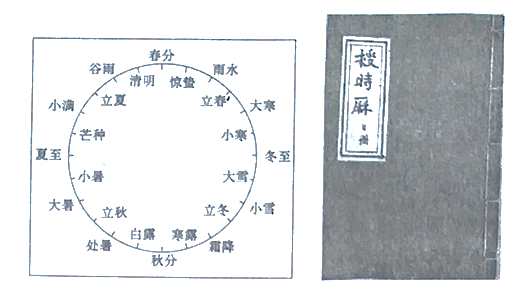 A．都代表了古代天文学的最高成就            B．都与月亮的圆缺存在密切的联系C．都对农业生产的安排有指导作用            D．都得到了历代封建统治者的重视15. 书法与汉字，相伴而生。中国书法艺术的发展大致可以分为两个阶段：自发阶段和自觉阶段。这两个阶段的分水岭是A．秦汉时期          B．魏晋时期        C．隋唐时期        D．宋元时期16. 自北宋至明清，城市商业活跃，市民数量不断增加，为古代科技、文艺发展注入了新的活力。以下史实与这一社会背景无关的是A．《清明上河图》     B．昆曲的流行      C．造纸术外传       D．话本的出现17. 在1543年出版的《天体运行论》中，哥白尼提出太阳是宇宙的中心；在1859年出版的《物种起源》中，达尔文提出了生物进化理论。这两种学说的共同意义是A．肯定了人的价值和作用                 B．推动近代自然科学体系形成C．提供观察世界的新视角                 D．动摇了天主教会的统治地位18. 下面是不同时期德、英、法、美等国获得诺贝尔奖数量变化表（单位：次），由此可知A．现代西方物理学有显著进步            B．信息技术加快了科学的发展C．全球化的受益国是发达国家            D．20世纪世界科学发展不平衡19. 鸦片战争前后西方各国时译名通常加上：“夷”“逆”或“酋”，如“米夷”“咈囒哂夷”“法夷”；近代后期，对各国国名的翻译多用褒义词，如“美”“英”“德"“法”。这种变化反映了近代中国A．对西方认识的不断深入                B．摆脱了天朝上国观念C．半殖民地化程度的加深                D．实现了外交的近代化20. 康有为在评述改革时说：“布衣改制，事大骇人，故不如与之先王，既不惊人，自可避祸。”在设立议院的问题上，康有为认为：“至会议之士，仍取上裁，不过达聪明目，集思广益，稍输下情……何有上权之损哉？”材料说明康有为A．采取了以退为进的斗争策略            B．一定程度上赞同“中体西用”C．思想实质上属于封建思想范畴          D．在政治上出现倒退和反动的倾向21. 有一近代学者指出：“秦以来之为君，正所谓大盗窃国者耳，国谁窃？转相窃之于民而已，他还主张“国者，斯民之公产也，王侯将相者，通国之公仆隶也。”该学者是A． 林则徐          B． 康有为         C． 严复           D． 陈独秀22. 学者陈旭麓认为：“近代中国社会的新陈代谢突出地表现为两个方面，一是新的取代旧的，如民国取代清朝；一是新与新的递嬗，前一种新的褪色了，后一种新的跟上来，辛亥之与戊戌是这样，‘五四’之与辛亥是这样，戊戌之与洋务也有这种迹象。”推动这种“新陈代谢”的核心动力是A．推动实业救国     B．发展资本主义     C．提倡民主科学     D．挽救民族危亡23. 1916年8月，李大钊在《<晨钟〉之使命》一文中写道：“顺知吾青年之生，为自我而生，非为彼老辈而生，青春中华之创造，为青年而造，非为彼老辈而造。”这一观点A．是追求个性自由的表达                 B．是对君主权威的公开挑战C．是实现救亡图存的呼吁                 D．是对传统文化的批判继承24. 李大钊在一篇文章中全面介绍了马克思主义：“（马克思）社会主义的理论，可大别为三部：一为历史论，也称社会组织进化论；二为经济论，也称资本主义的经济论；三为政策论，也称社会主义运动论”。这篇文章是A．《法俄革命之比较观》                  B．《庶民的胜利》C．《布尔什维主义的胜利》                D．《我的马克思主义观》25. 国民党“一大”宣言中规定“私人所有土地，由地主估价呈报政府，国家就价征税，并于必要时依报价收买之……国民党之主张，则以为农民之缺乏田地沦为佃户者，国家当给以土地，资其耕作，并为之整顿水利，移殖荒徼，以均地力。”由此说明国民党A．开始实行土地国有制                   B．发展了“平均地权”的思想C．满足了农民土地问题                   D．提出了彻底的土地革命纲领26. 1940年1月，毛泽东发表重要文章《新民主主义论》，全面阐释中国共产党在新民主主义革命阶段的政治、经济和文化纲领，为以后中国革命的道路指明了方向。在有关经济纲领中，他强调对城市工商业应该A．没收资本         B．扶植资本         C．全面国有         D．节制资本27. 邓小平曾说：“为什么一谈市场就说是资本主义，只有计划才是社会主义吗？计划和市场都是方法嘛。只要对发展生产力有好处，就可以利用它为社会主义服务，就是社会主义的；为资本主义服务，就是资本主义的。”这一论断A．阐述的是政治路线的问题                B．解决的是经济发展手段问题C．论证了社会主义本质问题                D．提出社会主义市场经济目标28. 20世纪60—70年代是新中国科技发展的黄金时期，下列科技发明按时间先后顺序排列正确的是①“东方红一号”被送入太空  ②中国自行设计制造的中近程导弹试验成功③世界上第一次人工合成结晶牛胰岛素  ④袁隆平成功培育出籼型杂交水稻A．③①②④        B．④③②①         C．②③①④        D．③②④①29. 全面建设社会主义时期提出的“百家争鸣”与战国时期的“百家争鸣”从争论内容上讲最主要的不同点是A．前者侧重于文学艺术，后者侧重于政治主张B．前者侧重于科学研究的自由争论和发展，后者侧重于文学艺术C．前者侧重于政治运动，后者侧重于思想文化D．前者侧重于科学研究的自由争论和发展，后者侧重于政治主张30. 毛泽东、邓小平的教育思想一脉相承。毛泽东提出：“教育和生产劳动相结合，这是教育本质的体现。”邓小平将该教育思想在改革开放新时期进行了升华，实现了理论和实践的双重突破。邓小平的“升华”是提出了A．“全面发展”的教育方针                B．教育要面向现代化的方针C．教育要面向世界的方针                  D．“科教兴国”的发展战略二、材料题（本大题共2小题，共40分）31．阅读材料，回答下列问题。材料一  明中叶以后，一些有识之士基于现实生活的感受，起而抨击理学，公然倡扬“人欲”“日用”“私”“利”，与理学“存天理，灭人欲”的思想相对抗。如王艮主张“圣人之道，无异于百姓日用”“人欲即是天理”；李贽讲“私”讲“利”，提出“穿衣吃饭，即是人伦物理”，反对“以孔子之是非为是非”。直至明清之际的黄宗羲、顾炎武、王夫之、颜元等，提出“私欲之中，天理所寓”“义中之利，君子所贵”，否定了理学将义利相对立，重义贱利的观念；他们还主张“经世致用”“工商皆本”，提倡“实学”，反对理学的空谈性理，指出其于世事毫无助益。——摘编自许纪霖、陈达凯主编《中国现代化史》材料二  早在1895年前后，康有为便已取法西方基督教的先例，提出“孔教”之主张，并倡议以孔子生年，作为中国历史纪元之始。及戊戌年间，康有为受命主持变法，更极力动员将孔子符号作为重建中国政治、文化秩序之张本。一时之间，“保教、保种、保国”之说，风行草偃，信从者众，甚至连日后以“排满”著称的章太炎，也曾在康有为的影响下，写就《客帝论》一文，提出“以素王（孔子）为共主，以清廷为霸府”的主张。——摘编自王建朗、黄克武主编《两岸新编中国近代吏》材料三：“五四”和新文化运动中的“打倒孔家店”是历史的必然，虽有过激之嫌，但不可肆意丑化和歪曲。在中华民族面临亡国灭种威胁，历史又证明封建体制内无法开出一条足以振兴民族、抵御外辱的新路。在这样的形势下，“五四”新文化运动中的有识之士以传统文化政治意识形态的代表孔子作为批判的把子，应该说时代赋予的动力，是当时中华民族时代任务的召唤。因此，陈独秀、鲁迅等人的观点无可厚非，他们颇为激烈批判态度，其实质是为中华民族走出苦难而扫除障碍。——陈道贵《孔子之现代意义的三个层面》（1）根据材料一并结合所学知识，概括明中叶以后有识之士反理学的原因及积极意义。（8分）（2）根据材料二说明康有为将孔子符号化的原因，并加以简要评价。（12分）（3）根据材料三并结合所学，分析五四新文化运动要求“打倒孔家店”的历史必然性？（5分）32．阅读材料，完成下列要求。材料一  一切有权力的人都容易滥用权力，这是万古不变的一条经验。有权力的人们使用权力一直到遇有界限的地方才休止……如果立法权和行政权集中在同一个人或同一个机关之手，自由便不复存在了；因为人们将会害怕这个国王或议会制定暴虐的法律，并暴虐地执行这些法律。如果司法权不同立法权和行政权分立，自由也就不存在了。如果司法权和立法权合二为一，则将对公民的生命和自由施行专断的权力，因为法官就是立法者。如果司法权同行政权合二为一，法官便有压迫者的力量。——孟德斯鸠《论法的精神》材料二 孙中山不断对他的民权主义做各种说明补充。其中重要的是提出了“五权宪法”原则。所谓“五权”就是立法、行政、司法、考试、监察。其实质是分权制。另一重要的理论是“权”“能”分开。他主张把权（“政权”）能（“治权”）分开。“政治之中，包含有两种力量，一个是政权，一个是治权，……一个是管理政府的力量，一个是政府自身的力量。”在孙中山的设想中，人民有“政权”(“权”)，可以选举、罢免官员，创制、复决法律，政府有“治权”（“能”），具有高度的行政效率和专长，以服务于人民。这样“人民和政府的力量，才可以彼此平衡。”孙中山认为中国的自由平等早就有了，白屋可出公卿，布衣可至将相，不像欧洲封建世袭制那样严格。“欧洲人民在两三百年前的革命都是集中到自由平等两件事，中国人向来不懂什么是争平等自由，当中原因就是中国的专制和欧洲比较实在没有那样厉害。”——李泽厚《中国近代思想史论》（1）根据材料，分析孟德斯鸠与孙中山关于政治权力主张的异同。（9分）（2）评价材料二中的民权主义思想。（6分）参考答案一．选择题二．非选择题31. （1）原因：宋明理学宣扬的伦理纲常偏离了正统儒学追求伦理道德与现世人生相协调的精神；城镇商业经济发展，市民阶层扩大，世俗生活繁荣；君主专制统治强化，旧制度走向衰落。（任答2点得4分）积极影响：面向现实人生、反对理学的蒙昧和禁欲倾向，具有早期思想启蒙的意义；提倡正统儒学的民本思想，强调经世致用，促进了儒学的新发展。（4分）（2）原因：甲午战后民族危机空前严重，民族意识日益觉醒；孔子代表特定的道德、文化秩序，是数千年来中国社会的主流；将孔子符号化，视“孔教”与“保国”同等重要，能够提升文化认同感和建构文化民旗主义意识形态。（6分）评价：康有为将宗教理性力量作为政治改革的精神土壤，将孔子符号化并赋予宗教性色彩，推动了维新运动的发展；激发了文化民族主义意识。同时，康有为将孔子符号化导致孔子形象神秘化，违背了儒学的世俗化倾向；也无法从根本上动摇封建意识形态。（积极面4分，局限性2分，共6分）（3）历史必然性：中华民族面临亡国灭种的威胁，封建体制腐朽没落；儒家思想是传统文化政治意识形态，是封建制度的精神支柱；袁世凯为复辟帝制，掀起尊孔复古逆流。（5分）32.（1）同：反对专制制度；主张分权制衡；强调法律的作用。（5分）异：孙中山在三权分立基础上增加了考试权和监察权；强调增强人民权力（人民主权），参与监督政府；政府职能目标是服务于人民。（4分）（2）孙中山继承了西方三权分立原则，结合中国古代政治发展创新了“五权宪法”，为保障政治民主提供制度设计，具有进步性。但是对专制制度严重程度认识不足，其思想不能付诸实践。（6分。仅从“创立民国”来评价，最多得3分）欢迎访问“高中试卷网”——http://sj.fjjy.org年份颁奖总数主要国家主要国家主要国家主要国家年份颁奖总数德英法美1901～1920年611981021921～1940年7017155111941～1960年886150421961～1980年1258216651981～2000年127147472123456789101112131415CDABCAABBBCDDCB161718192021222324252627282930CCDAACDADBDBCDB